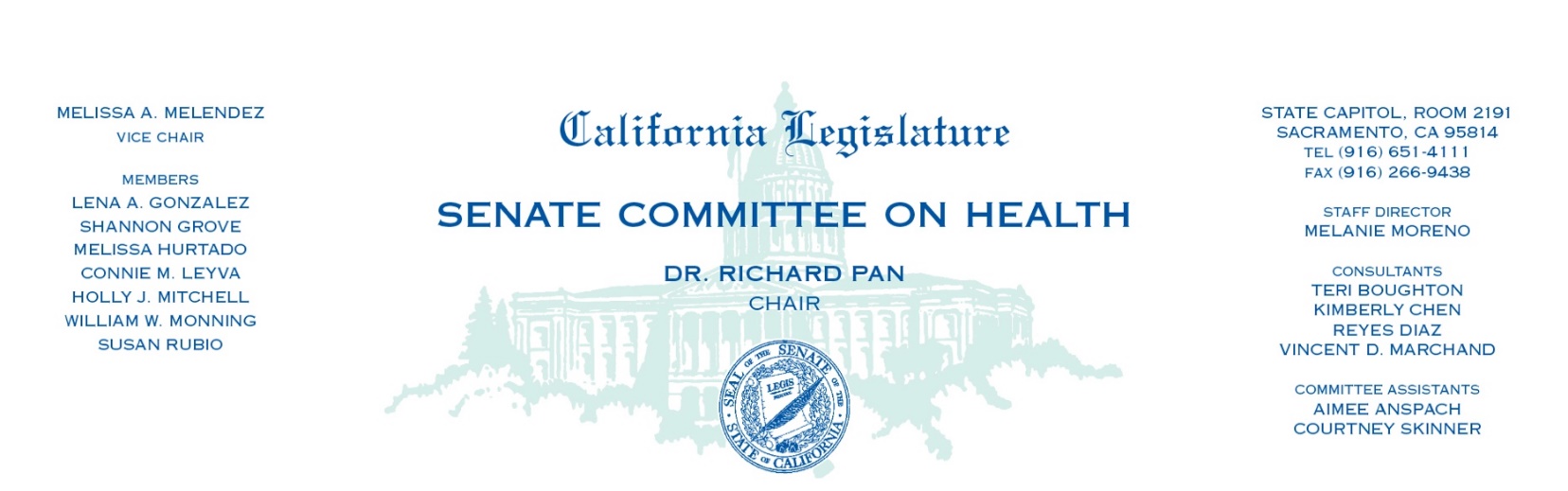 AGENDAThe Affordable Care Act in Jeopardy: What does it mean for California?Wednesday, October 21, 2020—1:30 p.m.State Capitol, Senate ChambersOpening RemarksDr. Richard Pan, Chair 
Affordable Care Act Overview and Legal StatusDeborah Reidy Kelch, MPPA, Independent Consultant  Melanie Fontes Rainer, Special Assistant to the Attorney General, Department of Justice California ImpactsPeter Lee, Executive Director, Covered California Will Lightbourne, Director, Department of Health Care Services and Jacey Cooper, State Medicaid Director and Chief Deputy Director of Health Care Programs Ben Johnson, Principal Fiscal and Policy Analyst, Legislative Analyst OfficeCalifornia Consumers Namir Yedid (San Diego) Angela Eilers (Orange County) Charis Hill (Sacramento) Health Care Providers Jennifer Cruikshank, CEO, Riverside University Health System-Medical Center & ClinicsLeslie Abasta-Cummings, CEO, Livingston Health Center, Merced County Beth Griffiths, MD, MPH, Assistant Clinical Professor in the Division of Internal Medicine at the University of California, San FranciscoConsumer and Business Advocates George Balteria, CEO, Collective:Choice Insurance SolutionsJen Flory, Policy Advocate, Western Center on Law and PovertyJeffrey Reynoso, Executive Director, Latino Coalition for Healthy CaliforniaPreston Young, Policy Advocate, California Chamber of CommerceAnthony Wright, Executive Director, Health Access CaliforniaPublic Comment 